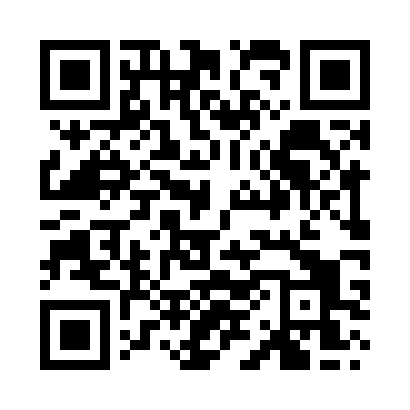 Prayer times for Crow Hill, Herefordshire, UKWed 1 May 2024 - Fri 31 May 2024High Latitude Method: Angle Based RulePrayer Calculation Method: Islamic Society of North AmericaAsar Calculation Method: HanafiPrayer times provided by https://www.salahtimes.comDateDayFajrSunriseDhuhrAsrMaghribIsha1Wed3:415:401:076:158:3510:352Thu3:385:381:076:168:3710:373Fri3:355:361:076:178:3910:404Sat3:325:341:076:188:4010:435Sun3:295:321:076:198:4210:466Mon3:265:311:076:208:4410:497Tue3:235:291:076:218:4510:528Wed3:205:271:076:228:4710:559Thu3:175:251:076:238:4910:5810Fri3:155:241:066:248:5010:5811Sat3:145:221:066:258:5210:5912Sun3:145:201:066:268:5311:0013Mon3:135:191:066:278:5511:0114Tue3:125:171:066:278:5611:0215Wed3:115:161:066:288:5811:0216Thu3:115:141:066:298:5911:0317Fri3:105:131:066:309:0111:0418Sat3:095:111:076:319:0211:0519Sun3:085:101:076:329:0411:0520Mon3:085:091:076:339:0511:0621Tue3:075:071:076:349:0711:0722Wed3:075:061:076:349:0811:0823Thu3:065:051:076:359:0911:0824Fri3:065:041:076:369:1111:0925Sat3:055:031:076:379:1211:1026Sun3:055:021:076:379:1311:1027Mon3:045:011:076:389:1511:1128Tue3:045:001:076:399:1611:1229Wed3:034:591:086:409:1711:1230Thu3:034:581:086:409:1811:1331Fri3:024:571:086:419:1911:14